Республика КарелияKarjalan TazavalduАдминистрация Пряжинского национального муниципального районаPriäžän kanzallizen piirin hallindoПОСТАНОВЛЕНИЕ« 16» ноября 2021 года                                                                                                   № 623пгт ПряжаPriäžän kyläВ соответствии со статьей 173 Бюджетного Кодекса Российской Федерации, руководствуясь Федеральным законом от 06 октября 2003 № 131-ФЗ «Об общих принципах организации местного самоуправления в Российской Федерации», Уставом Пряжинского национального муниципального района Республики Карелия, администрация Пряжинского национального муниципального района Республики КарелияПОСТАНОВЛЯЕТ:Утвердить прилагаемый Прогноз социально-экономического развития Пряжинского национального муниципального района на 2022 год и плановый период 2023-2024 годы.Обнародовать настоящее постановление на официальном сайте Пряжинского национального муниципального района в сети Интернет.Глава администрации							           О.М. ГаврошСОГЛАСОВАНО:Начальник ОЭРиИО							А.В. Насонова«____» _________ 2021 г.Исп. Шишкина А.Л., в 1 экз.
тел. (81456)3-10-95
Копии направить: 
Консультант ОЭРИО						                                      А.Л. Шишкина«____» ________ 2021 г.Об утверждении прогноза социально-экономического развития Пряжинского национального муниципального района на 2022 год и плановый период 2023-2024 годы 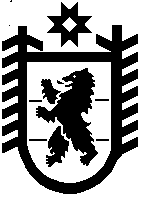 